Welcome to our Songbird Habitat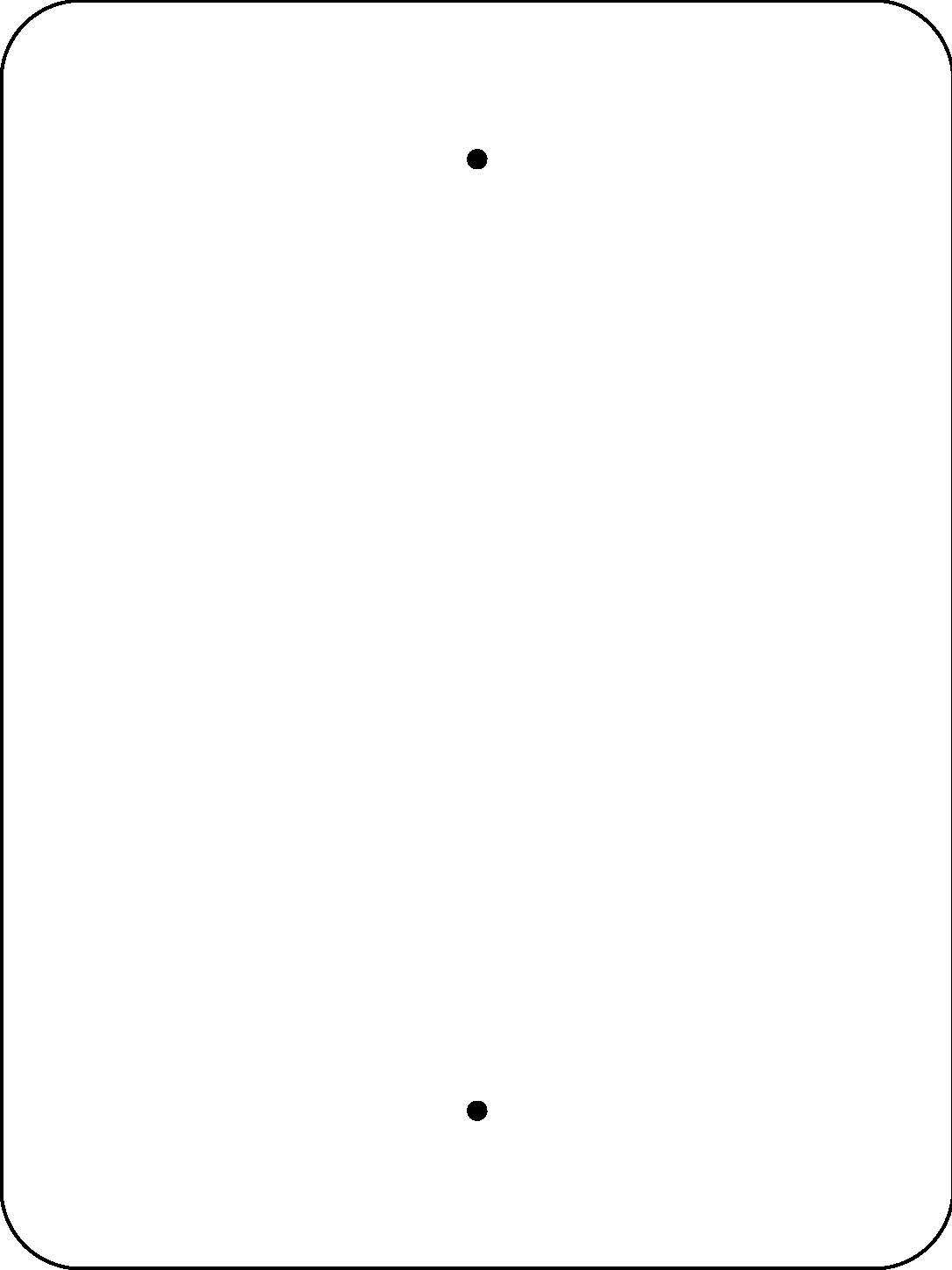 Bienvenidos al hábitat del pájaro cantorSince the 1950s, many songbird populations in the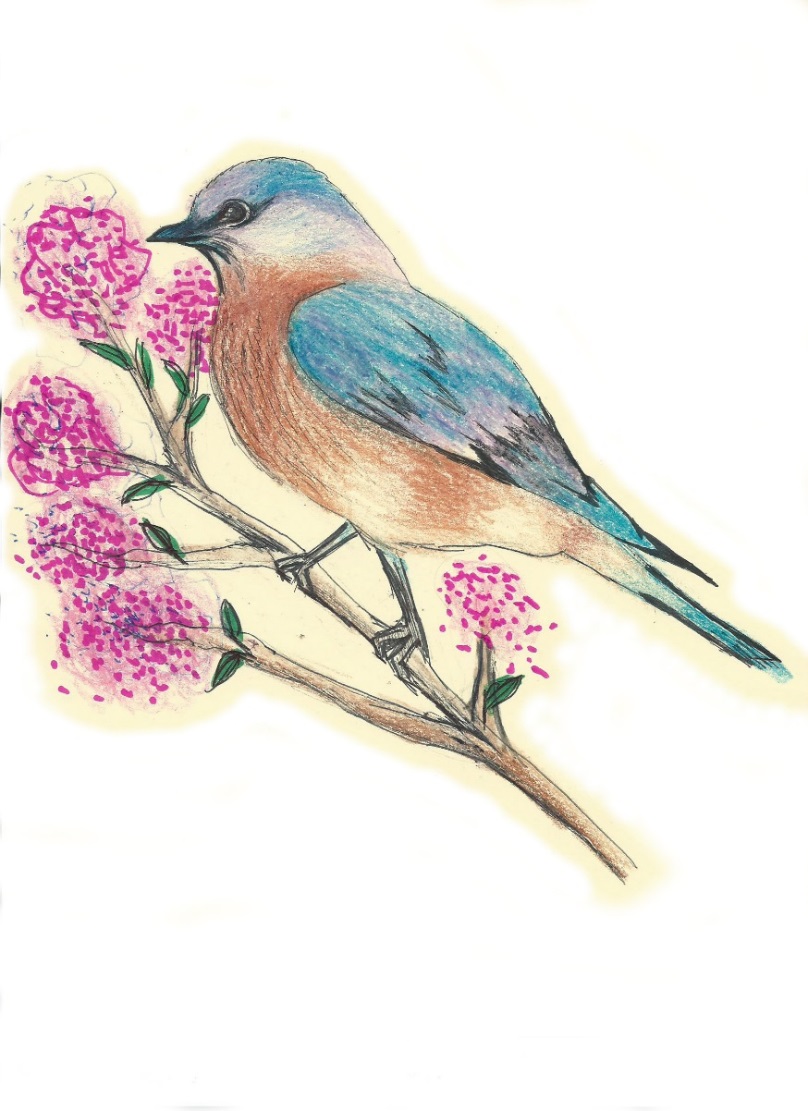 Southeast have been in decline.  The causes arecomplex and include the loss of breeding andwintering habitat, nests lost to cowbird andEuropean starling parasitism, and predation by outdoor cats.    Desde los años 50, muchas poblaciones del pájaro cantor de la región sudeste han sido en decadencia.  Las causas son complejas e incluyen la pérdida de los hábitats de cría e invernada, los nidos perdidos debido al parasitismo del garrapatero y del estornino europeo, y la depredación por gatos al aire libre.Our outdoor classroom provides a wide variety of habitat to help songbird populations.  We planted a variety of native plants, bushes and trees that provide sources of food and shelter, and we have installed nesting boxes for the local cavity nesting birds such as the Eastern bluebird.  In addition, our pond and creek provide a valuable source of water for drinking and bathing.We hope you enjoy watching nature at work in our Outdoor Classroom!Please help us protect it from litter and vandalism!  Thank you!This sign was provided by the James Clemens Spanish Club and Spanish Honor Society,and the artwork was designed by Rebecca Thomas, Class of 2017.